ZVEME VÁS NA VÝROČNÍ ČLENSKOU SCHŮZI TJ SOKOL ŽĎÁR NAD METUJÍKterá se bude konat 2.12.2016 od 19 hodin v salonku Žďárské hospůdky Program: 1) Úvod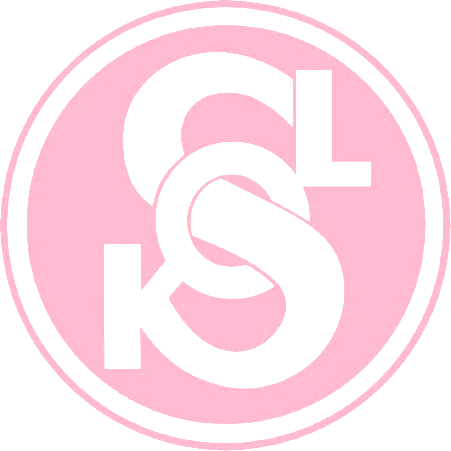 	    2) Co přinesl rok 2016	    3) Členská základna Sokola 	    4) Naše sportovní aktivity 	    5) Příspěvky na rok 2017	    6) Plán akcí na rok 2017	    7) Diskuze 	    8) Závěr – večeře, posezení        Prosíme o potvrzení účasti!            Výbor TJ Sokol Žďár nad Metují